                        HÌNH ẢNH CỤC TRƯỞNG CỤC TRỒNG TRỌTQUA CÁC THỜI KỲ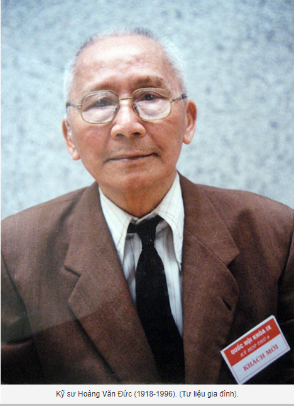 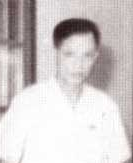 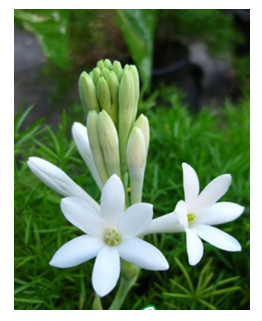 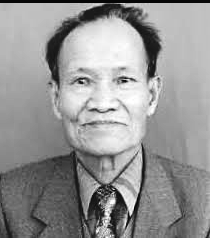   Hoàng Văn Đức     Trương Việt Hùng           Ông Thuật             Lê Duy Thước     Nha Nông chính              Vụ Sản xuất                      Vụ Trồng trọt                Vụ Trồng trọt        1946-1952                      1953-1957                            1958-1959                       1960-1964  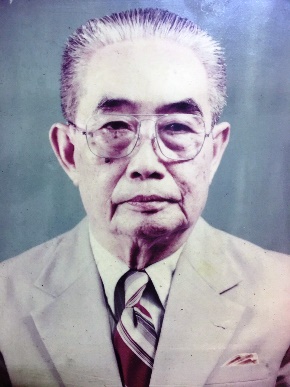 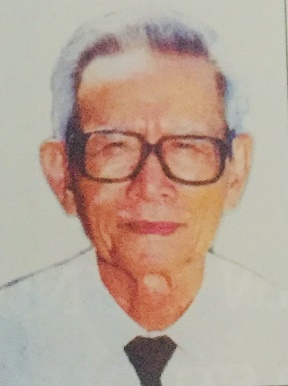 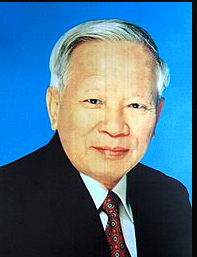 Dương Hồng Hiên   Đặng Văn Vinh          Trần Quang         Nguyễn Công Tạn       Vụ Trồng trọt          Cục CCN. CAQ               Cục CLT. CTP                Vụ Trồng trọt           1965-1970                  1971-1976                         1971-1976                        1977-1980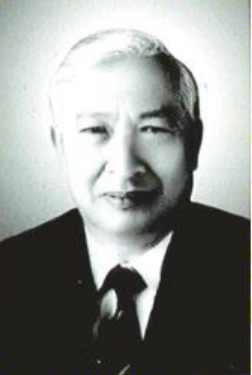 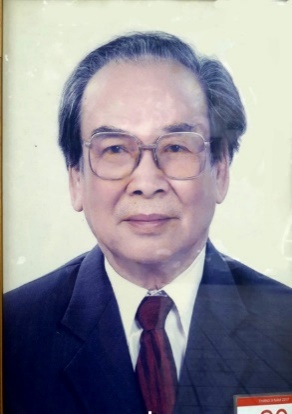 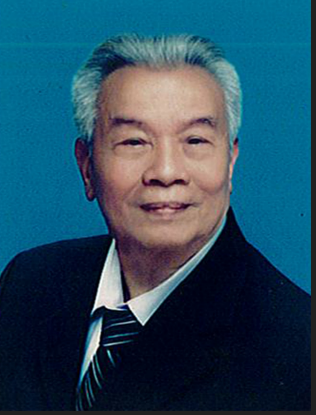 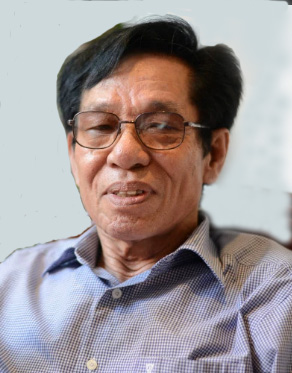   Trần Việt Chy             Bùi Văn Ích           Nguyễn Ngọc Thúy    Nguyễn Tử Siêm      Vụ Sản xuất                   Cục TT -BVTV                Cục Khuyến nông              Cục KNKL       1981-1989                         1989-1993                            1993-1995                            1996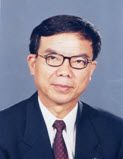 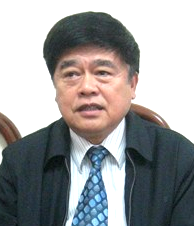 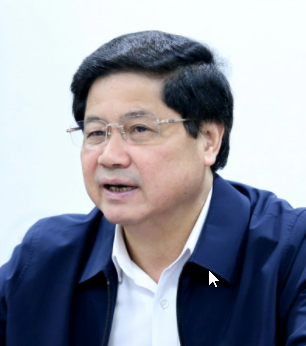 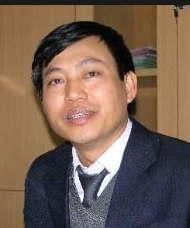   Lê Hưng Quốc          Nguyễn Trí Ngọc              Lê Quốc Doanh         Phạm Đồng Quảng   Cục Nông nghiệp             Cục Trồng trọt                     Cục Trồng trọt               Cục Trồng trọt        1997-2006                        2007-2012                                   2013                            2014-2015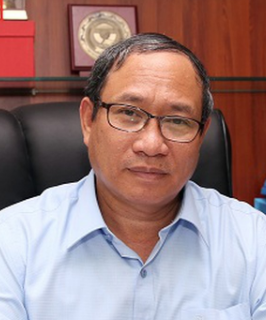 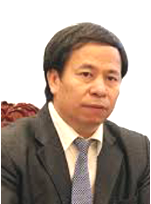 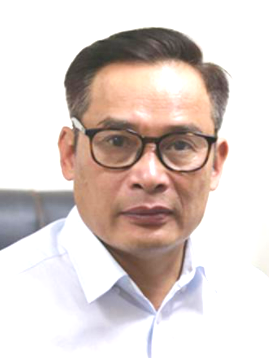                         Ma Quang Trung          Nguyễn Hồng Sơn       Nguyễn Như Cường                           Cục Trồng trọt                   Cục Trồng trọt                Cục Trồng trọt                                  2016                                       2017                               2018- nay                                                  